ΣΧΟΛΗ ΕΠΑΓΓΕΛΜΑΤΩΝ ΥΓΕΙΑΣ ΚΑΙ ΠΡΟΝΟΙΑΣ 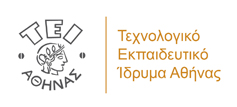 ΤΜΗΜΑ ΝΟΣΗΛΕΥΤΙΚΗΣΠΡΟΓΡΑΜΜΑ ΜΕΤΑΠΤΥΧΙΑΚΩΝ ΣΠΟΥΔΩΝ «ΤΡΑΥΜΑΤΑ ΚΑΙ ΕΛΚΗ, ΘΕΡΑΠΕΙΑ - ΦΡΟΝΤΙΔΑ»ΜΑΘΗΜΑ: Διαχείριση οξέος τραύματοςΕπιστημονικά Υπεύθυνος: Α. Κοτανίδου, Μ. ΘεοδωρακοπούλουΗμέρα: Δευτέρα Ώρα: 15:15-17:15Αίθουσα Διδασκαλίας: 1ος όροφος του κτηρίου Κ13 ΠΡΟΚΑΤ , ΤΕΙ Αθήνας, Αίθουσα      								Ακαδ. Έτος 2016-2017α/αΗμέραΗμερομηνίαΘεματική ΕνότηταΕισηγητές1οΔευτέρα6/3Τραύμα – ΟρισμοίΑρχική Αντιμετώπιση ΠολυτραυματίαΜ. Θεοδωρακοπούλου2οΔευτέρα13/3Αντιμετώπιση Πολυτραυματία στα ΤΕΠΤαξινόμηση οξέων τραυμάτων με βάση τον μηχανισμό κάκωσηςΜ. Θεοδωρακοπούλου 3οΔευτέρα20/34οΔευτέρα27/35οΔευτέρα3/4Αρχική Αντιμετώπιση και συρραφή οξέων τραυμάτωνΧειρουργικά τραύματα – ΤαξινόμησηΜ. Θεοδωρακοπούλου6οΔευτέρα10/47oΔευτέρα17/4ΔΕΥΤΕΡΑ ΤΟΥ ΠΑΣΧΑ ΑΡΓΙΑ8οΔευτέρα24/49οΔευτέρα1/5ΠΡΩΤΟΜΑΓΙΑ ΑΡΓΙΑ10οΔευτέρα8/5      Η σύγκλειση και επούλωση του χειρουργικού τραύματος      Σύγκλειση των τραυματικών ελλειμμάτων του δέρματοςΜ. Θεοδωρακοπούλου11οΔευτέρα15/5Παροχετεύσεις τραύματοςΛοιμώξεις χειρουργικών τραυμάτωνΜ. Θεοδωρακοπούλου12οΔευτέρα22/5Αναλγησία στο οξύ και το χειρουργικό τραύμαΕπιθέματα και οξύ τραύμαΜ. Θεοδωρακοπούλου13οΔευτέρα29/514οΔευτέρα5/6ΑΝΑΚΕΦΑΛΑΙΩΣΗ - ΕΠΑΝΑΛΗΠΤΙΚΕΣΕΡΩΤΗΣΕΙΣΜ. Θεοδωρακοπούλου15οΔευτέρα12/6